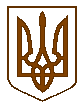                                  ОБУХІВСЬКА МІСЬКА РАДА              КИЇВСЬКОЇ ОБЛАСТІДЕВ’ЯТА СЕСІЯ ВОСЬМОГО СКЛИКАННЯР  І  Ш  Е  Н  Н  Я22 квітня 2021 року 						№270- 9 - VІІІПро відзначення Почесною грамотоюОбухівської міської радиРозглянувши подання начальника управління освіти виконавчого комітету Обухівської міської ради від 06.04.2021 року про нагородження Бобкової Надії Григорівни та Госедла Василя Івановича Почесною Грамотою», відповідно до статті 26 Закону України «Про місцеве самоврядування в Україні», рішення Обухівської міської ради від 24.12.2020 № 66-3-VІІІ «Про затвердження комплексної Програми відзначення державних та професійних свят, ювілейних дат, видатків на представництво та співробітництво, заохочення та заслуги перед Обухівською міською територіальною громадою на 2021-2025 роки», враховуючи висновок постійних комісій з гуманітарних питань та з питань фінансів, бюджету, планування, соціально – економічного розвитку, інвестицій та міжнародного співробітництва ОБУХІВСЬКА МІСЬКА РАДА ВИРІШИЛА:1. За багаторічну і сумлінну працю, високий професіоналізм та з нагоди ювілею нагородити Почесною грамотою Обухівської міської ради:Бобкову Надію Григорівну – завідуючу дошкільним навчальним закладом (ясла-садок) комбінованого типу «Пролісок»;Госедла Василя Івановича – учителя історії та правознавства Академічного ліцею №3 Обухівської міської ради.  2. Фінансове забезпечення здійснювати за рахунок коштів, що передбачені у бюджеті Обухівської міської територіальної громади. 3. Контроль за виконанням даного рішення покласти на заступника міського голови Шевченко А.В.  Міський голова                                                                    О.М. Левченко